Лепестки здоровьяПрограммное содержание:Сохранение и укрепление физического и психического здоровья детей. Закрепить знания детей о влиянии на здоровье двигательной активности, закаливания, питания, свежего воздуха, настроения. Развивать познавательный интерес, мыслительную активность, воображение. Воспитывать желание быть здоровым, внимательно относиться к себе. Материал:Мяч, модель ромашки, набор иллюстраций – «Продукты питания», телефон, стихи для словесной игры, указка. Сюрпризный момент: Зелибоба.Предварительная работа:Беседа с детьми о гигиене, здоровом образе жизни. Рассматривание с детьми демонстрационного материала на тему: «Соблюдай личную гигиену». Чтение детям художественной литературы: «Мойдодыр», «Федорино горе» (Чуковский К. И., «Вредные советы» (Б. Заходер). Выполнение физических упражнений в процессе физкультурных занятий и утренней гимнастики. Выполнение дыхательных упражнений. Ход занятия:Диалоговые технологии:Воспитатель: Ребята! Сегодня я хочу поговорить с вами о здоровье. На какое слово похоже слово «здоровье»? Правильно, слово здоровье похоже на слово здравствуй. Когда мы здороваемся, мы желаем друг другу здоровья. Давайте и мы поздороваемся друг с другом и сделаем это в игре «Здравствуй». Здоровье сберегающие технологии:(Проводится игра с мячом. Дети встают в круг и поочерёдно говорят фразу, называя имя ребёнка, которому передают мячик: «Здравствуй, Маша! » и т. д.) Игровые технологии:Появляется Зелибоба. Воспитатель: Ребята, посмотрите, к нам в гости пришел Зелибоба, давайте поздороваемся с ним. Зелибоба немного приболел, и он просит, чтобы мы помогли ему вылечится и больше никогда не болеть. Воспитатель: Ребята, а как вы думаете, кто может помочь Зелибобе? Кто все знает про здоровье и о том, что надо делать, чтобы его не потерять. (Врач) А где можно найти врача? (В больнице) Как можно вызвать врача сюда? (По телефону) По какому номеру телефона вызывают врача? (03) Правильно, чтобы вызвать врача, скорую помощь нужно набрать всего лишь 2 цифры 03 (воспитатель показывает этот номер телефона). Воспитатель: Ребята, давайте вместе поможем Зелибобе выздороветь. Вы согласны? Воспитатель: Я открою вам маленький секрет. Наше здоровье можно сравнить с цветком - ромашка, у которой много лепестков. Я принесла с собой такую ромашку. Она волшебная, на ней 5 лепестков. Чтобы узнать, как называется первый лепесток нашей ромашки здоровья, я предлагаю вам поиграть в игру, которая называется «загадки - отгадки». Могу я в ней на дно нырнуть,
Но не могу я утонуть,
А если станет глубоко,
Открою пробку я легко.						      (Ответ: Ванна)Ускользает, как живое,
Но не выпущу его я.
Белой пеной пенится,
Руки мыть не ленится!  						      (Ответ: Мыло)Говорит дорожка  - 
Помылься хоть немножко,
Чернила смой с лица! 
Иначе ты в полдня,
Испачкаешь меня!						          (Ответ: Полотенце)Зубов много, а ничего не ест. 					   (Ответ: Расческа)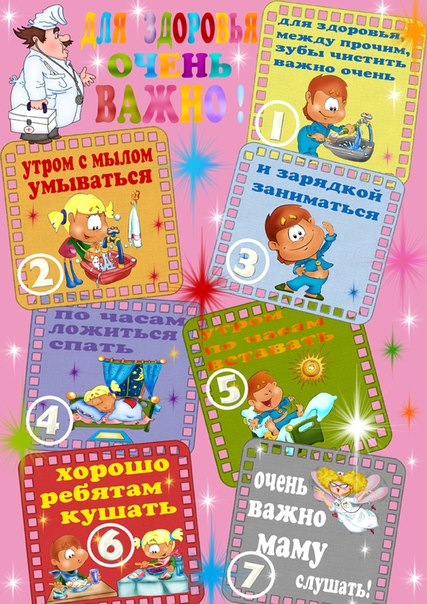 Воспитатель: Ребята! Как можно одним словом назвать все те действия, которые надо обязательно выполнять с помощью предметов, которые мы с вами отгадали? (Гигиена) 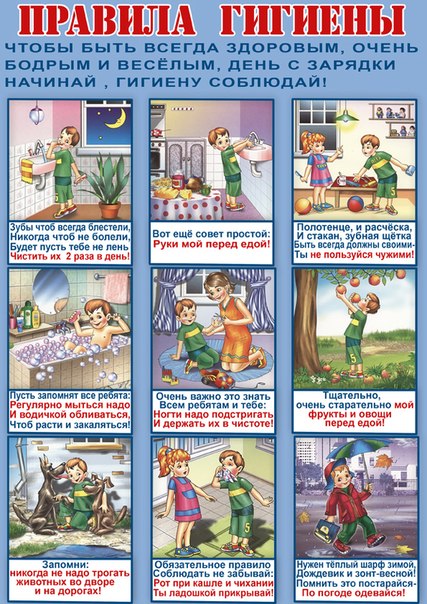 Чтобы быть здоровым нужно соблюдать личную гигиену. Открываю 1-ый лепесток ромашки здоровья.Здоровье сберегающие технологии:А теперь я предлагаю вам проделать небольшой опыт. Попробуйте глубоко вздохнуть, а потом закройте ладошкой нос и рот. Вы можете дышать? А чем мы дышим? Правильно, мы дышим свежим воздухом, именно поэтому мы выходим каждый день на улицу, на прогулку. 2-й липесток нашей ромашки здоровья – это свежий воздух. Открываю 2-й лепесток. Давайте мы вместе вспомним, какие упражнения на дыхание мы знаем. 1. Наклон назад, вдох через нос, обнимая себя, Наклон вперед – выдох  через рот, руки опустить.Вдох через нос,Выдох через рот на полуприсяде.2. Упражнение «Надуй шарик».Вдох через нос, выдох небольшими порциями в шарик, пока не «надуется».Воспитатель: Молодцы ребята, у вас очень хорошо получись. Воспитатель: А еще у меня есть для вас особые друзья. Познакомьтесь витамины А, В, С, Д. 
К здоровью они покажут путь тебе.Витамин А: Что бы были вы красивы!Витамин В: Что бы не были плаксивы!Витамин С: Чтоб в руках любое дело дружно спорилось, кипело!Витамин Д: Что бы громче пелись песни, жить чтоб было интересней! Как вы думаете, где можно взять витамины? Правильно, витаминов много в овощах и фруктах. Витамин А Помни истину простую - лучше видит только тот.
Кто жуёт морковь сырую или пьёт морковный сок.Витамин В Очень важно спозаранку есть за завтраком овсянку,
Чёрный хлеб полезен нам - и не только по утрам.Витамин С От простуды и ангины помогают апельсины.
Ну а лучше есть лимон, хоть и кислый он. Витамин Д Рыбий жир всего полезней, хоть противный - надо пить. 
Он спасает от болезней, без болезней - лучше жить.Именно так называется наш следующий лучик: витаминная еда. Открываю 3-й лепесток ромашки здоровья. Воспитатель: Ребята! А вы любите делать зарядку? Давайте мы сейчас покажем Зелибобе, как мы умеем делать зарядку. Ведь, чтобы быть сильным, нужно делать зарядку, заниматься спортом. Комплекс гимнастики под стихи. Упражнение 1А теперь с тобой вдвоем (изображаем, как плывём на лодке)
Мы на лодочке плывем.
Ветер по морю гуляет, (машем вытянутыми вверх руками)
Нашу лодочку качает. (руки на пояс, покачаться всем телом)

Упражнение 2
Самолёты загудели, (вращение перед грудью согнутыми в локтях руками)
Самолёты полетели. (руки в стороны, поочерёдные наклоны влево и вправо)
На полянку тихо сели, (присесть, руки к коленям)
Да и снова полетели. (руки в стороны, "летим" по кругу) У-у-у-у-у-у...

Упражнение 3

Тики – так, тики - так, (стучим вытянутыми руками по бокам)
Так часики стучат.
Туки – так, туки - так, (руки перед собой, кулаки сжаты, "велосипед")
Так колеса стучат.
Токи – ток, токи - ток, (руки сжаты в кулаки, стучим одним об другой)
Так стучит молоток.
Туки – ток, туки - ток, (топаем по полу)
Так стучит каблучок.
Упражнение 4

Ритм постепенно ускоряется.
Мельница, мельница мелет муку. (крутим руками "мельница")
Дует – дует ветер сильней. (плавно помахать руками над головой из стороны в сторону)
Быстрее мельница мелет муку.
Дует – дует ветер сильней.
Еще быстрей мельница мелет муку.
Дует – дует ветер сильней.
Намололи мы муки (стучим кулаком об кулак)
Огромные мешки. (изображаем "большие мешки")
Из муки, из муки, (хлопаем ладошками с переворотом, изображая пирожки)
Напекли мы пирожки,
Ладушки-ладушки, (хлопаем)
Напекли оладушки.

Упражнение 5

Стучим кулачками по полу, изображая капли, или ходим и топаем в такт каплям.
Тихий-тихий дождик Кап-кап-кап.
Сильней, сильней дождик Кап-кап-кап,
Сильный, сильный ливень Кап-кап-кап!
Гром! Гром! (хлопаем)
В небе молния блестит! (руки вверх).Воспитатель: Посмотрим добавилось ли силы  в ваших руках? Как вы думаете, почему человек должен быть сильным? Правильно, потому что сила укрепляет здоровье человека. И что бы быть сильным надо делать зарядку, заниматься спортом.И следующий, 4-й лепесток нашей ромашки здоровья называется физические упражнения. Открываю лепесток. Зелибоба: Я все понял, чтобы найти свое здоровье и не потерять его, надо хорошо питаться, гулять на свежем воздухе, не забывать мыть руки и делать зарядку.Воспитатель: Все правильно, Зелибоба, но у нашей ромашки есть еще один лепесток. Посмотри на наших ребяток: они весело улыбаются, как ты думаешь, какое у них настроение?Хорошее настроение – вот название последнего пятого лепестка. Воспитатель: Посмотрите как расцвела наша ромашка, она радуется, что мы вместе узнали, как найти и сохранить свое здоровье. И мы очень рады, что мы сумели тебе помочь. Теперь ты знаешь, Зелибоба,  как найти и сберечь свое здоровье?Зелибоба: Спасибо, ребята, побегу расскажу, как найти и сберечь свое здоровье всем своим друзьям.Зелибоба радостный уходит.Воспитатель: Ребята, понравилось вам наша ромашка здоровья? Давайте назовем, какие лепестки ромашки мы открыли. 1-й лепесток: гигиена; 2-й лепесток: свежий воздух; 3-й лепесток: витаминная еда; 4-й лепесток: физические упражнения;5-й лепесток: хорошее настроение.  Итак, чтобы найти быть здоровым и не потерять своё здоровье, надо хорошо питаться, гулять на свежем воздухе, делать каждый день зарядку и не забывать мыть руки. Если вы будете все это соблюдать, то непременно будете здоровы! А чтобы вы оставались такие же умные, активные, добрые я принесла вам угощения, содержащие витамины. 